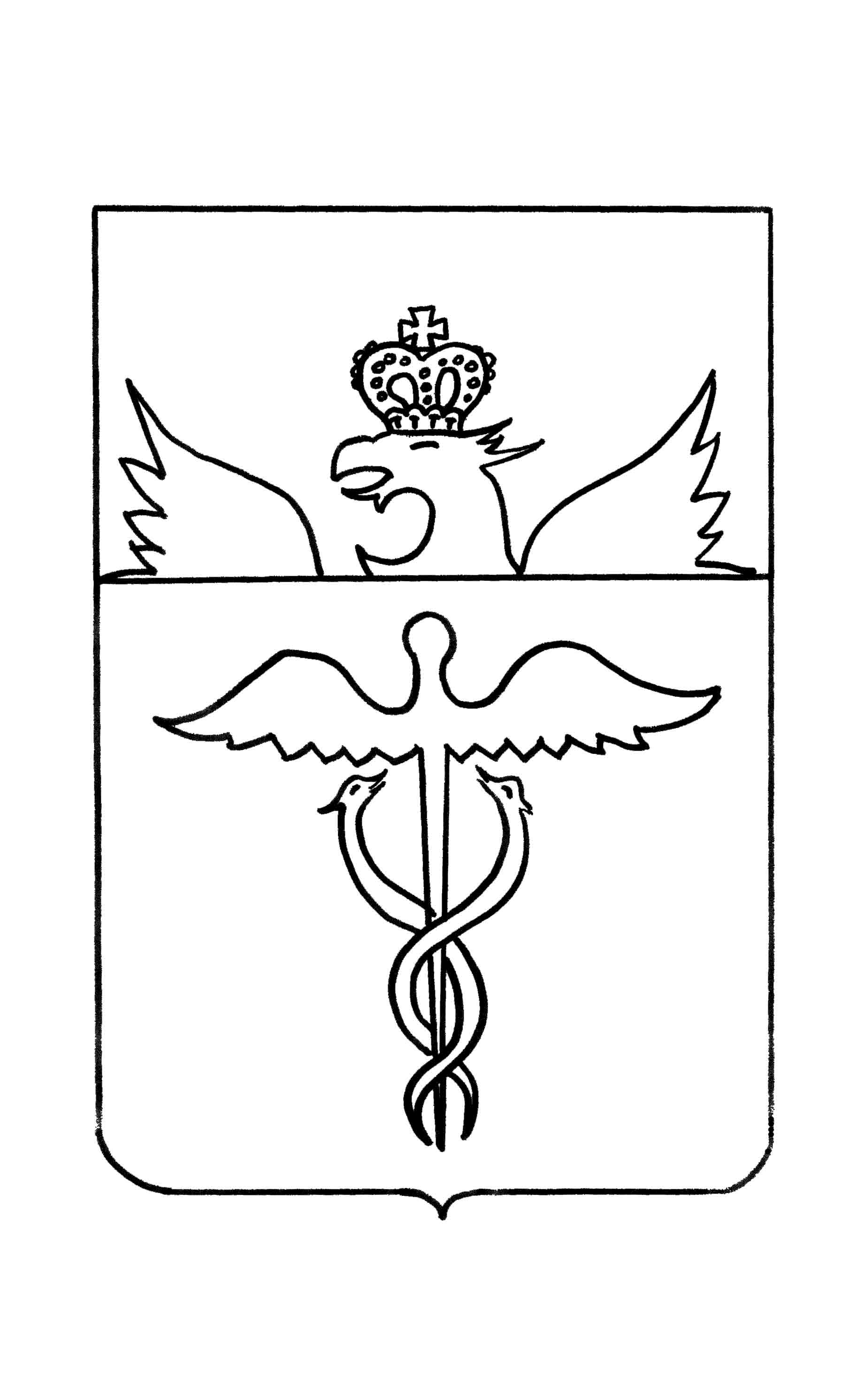 СОВЕТ  НАРОДНЫХ  ДЕПУТАТОВКУЧЕРЯЕВСКОГО  СЕЛЬСКОГО  ПОСЕЛЕНИЯБУТУРЛИНОВСКОГО  МУНИЦИПАЛЬНОГО  РАЙОНАВОРОНЕЖСКОЙ  ОБЛАСТИРЕШЕНИЕот  12 марта 2020 года      № 192 с. КучеряевкаО назначении публичных слушаний по  проекту исполнения бюджета  Кучеряевского сельского поселения за 2019 год          Руководствуясь Федеральным законом от 6 октября 2003 года № 131-ФЗ «Об общих принципах организации местного самоуправления в Российской Федерации», Уставом Кучеряевского сельского поселения, Совет народных депутатов Кучеряевского сельского поселенияр е ш и л:1. Опубликовать проект решения об исполнении бюджета Кучеряевского сельского поселения за 2019 год в официальном периодическом печатном издании «Вестник муниципальных нормативно-правовых актов и иной официальной информации Кучеряевского сельского поселения Бутурлиновского муниципального района Воронежской области»и разместить в сети «Интернет» на официальном сайте органов местного самоуправленияКучеряевского сельского    поселения и обнародовать настоящее решение на территории Кучеряевского сельского поселения для его обсуждения населением села Кучеряевка (приложение).           2. Публичные слушания по проекту исполнения бюджета  Кучеряевского сельского поселения за 2019 год, провести 17 апреля 2020 года в  14  часов в администрации  Кучеряевского сельского поселения Бутурлиновского муниципального района Воронежской области по адресу: село Кучеряевка улица Ленина дом 96.         3.  Утвердить комиссию по подготовке и проведению публичных слушаний, организации приема и рассмотрению предложений и замечанийпо проектуисполнения бюджета  Кучеряевского сельского поселения за 2019 год  (далее по тексту комиссия) в составе:          - Гуренко Людмила Михайловна – глава  Кучеряевского сельского поселения, председатель комиссии,          - Концова Ирина Викторовна – председатель  планово-бюджетной  комиссии, секретарь комиссии,          - Тихоненко Мария Васильевна – депутат Совета народных депутатов Кучеряевского сельского поселения, член комиссии,          - Парусимова Светлана Вячеславовна – старший инспектор - главный бухгалтер администрации Кучеряевского сельского поселения, член комиссии.        4.  Определить следующий порядок участия в обсуждениипроектаисполнения бюджета  Кучеряевского сельского поселения за 2019 год:4.1.  Граждане, зарегистрированные в  Кучеряевском сельском поселении, обладающие активным избирательным правом, представители политических партий, общественных объединений и некоммерческих организаций,  предприятий и учреждений всех форм собственности, расположенных на территории  Кучеряевского сельского поселения, имеют право: ознакомитьсяс проектом  исполнения бюджета  Кучеряевского сельского поселения за 2019 год, направить (представить) замечания и предложенияпо проекту исполнения бюджета  Кучеряевского сельского поселения за 2019 год, принять участие в публичных слушаниях.4.2.  Замечания и предложения принимаются к рассмотрению представленные нарочно или направленные по почте в течение 15 дней со дня обнародования на территории  Кучеряевского сельского поселения   проекта исполнения бюджета  Кучеряевского сельского поселения за 2019 год по адресу: село Кучеряевка улица Ленина дом 96. По данному адресу в рабочее время желающие могут ознакомиться с проектом исполнения  бюджета  Кучеряевского сельского поселения за 2019 год.4.3.  Поступившие замечания и предложения рассматриваются комиссией открыто и гласно с приглашением для участия в рассмотрение лиц, направивших замечания и предложения.5.  Комиссии подготовить и провести публичные слушания, рассмотреть и систематизировать все замечания и предложения по проектуисполнения бюджета  Кучеряевского сельского поселения за 2019 год, сделать по ним заключение и представить на рассмотрение Совета народных депутатов  Кучеряевского сельского поселения Бутурлиновского муниципального района.6.  Обнародовать настоящее решение на территории  Кучеряевского сельского поселения. Глава Кучеряевского сельского поселения                                                Л.М.Гуренко            Приложение к решению Совета народных депутатов Кучеряевского  сельского  поселенияот 12.03.2020 г. № 192	ПРОЕКТСОВЕТ  НАРОДНЫХ  ДЕПУТАТОВКУЧЕРЯЕВСКОГО  СЕЛЬСКОГО  ПОСЕЛЕНИЯБУТУРЛИНОВСКОГО  МУНИЦИПАЛЬНОГО  РАЙОНАВОРОНЕЖСКОЙ  ОБЛАСТИ РЕШЕНИЕот _________  2020 г      № с. КучеряевкаОб исполнении бюджета Кучеряевского сельского поселения за 2019 годВ соответствии с Бюджетным кодексом Российской Федерации, Федеральным законом от 06.10.2003 N 131-ФЗ "Об общих принципах организации местного самоуправления в Российской Федерации", Уставом Кучеряевского сельского поселения и  Положением о бюджетном процессе в Кучеряевском сельском поселении Бутурлиновского муниципального района Воронежской области, утвержденным  решением Совета народных депутатов Кучеряевского сельского поселения от 25.08.2015 г. № 215, Совет народных депутатов Кучеряевского сельского поселенияр е ш и л:1. Утвердить отчет об исполнении бюджета Кучеряевского сельского поселения за 2019 год по доходам в сумме 3 896,9 тыс. рублей, по расходам в сумме 4 430,5 тыс. рублей с превышением расходов над доходами (дефицит бюджета Кучеряевского сельского поселения) в сумме 533,6 тыс. рублей и со следующими показателями:по поступлению  доходов в бюджет Кучеряевского сельского поселения за 2019 год по кодам видов доходов, подвидов доходов согласно приложению 1 к настоящему решению Совета народных депутатов Кучеряевского сельского поселения Бутурлиновского муниципального района Воронежской области;поведомственной структуре расходов  бюджета Кучеряевского сельского поселения за 2019 год согласно приложению 2 к настоящему решениюСовета народных депутатов Кучеряевского сельского поселения Бутурлиновского муниципального района Воронежской области;по распределению бюджетных ассигнований по разделам, подразделам, целевым статьям (муниципальным программам Кучеряевского сельского поселения Бутурлиновского муниципального района Воронежской области), группам видов расходов классификации расходов бюджета Кучеряевского сельского поселения за 2019 год согласно приложению 3 к настоящему решению Совета народных депутатов Кучеряевского сельского поселения Бутурлиновского муниципального района Воронежской области;поисточникам внутреннего финансирования дефицита бюджета Кучеряевского сельского поселения за 2019 год по кодам классификации источников финансирования дефицитов бюджетов согласно приложению4 к настоящему решениюСовета народных депутатов Кучеряевского сельского поселения Бутурлиновского муниципального района Воронежской области;по распределению бюджетных ассигнований по целевым статьям (муниципальным программам Кучеряевского сельского поселения), группам видов расходов, разделам, подразделам классификации расходов бюджета Кучеряевского сельского поселения за 2019 год согласно приложению 5 к настоящему решениюСовета народных депутатов Кучеряевского сельского поселения Бутурлиновского муниципального района Воронежской области.       2. Обнародовать данное решение на территории Кучеряевского сельского поселения.  Глава Кучеряевскогосельского поселения                                                                     Л.М.Гуренко                                         Приложение 1к решению Совета народных депутатов                                                                                               Кучеряевского сельского поселенияот ______2020  года  № ___ ПОСТУПЛЕНИЕ ДОХОДОВ В  БЮДЖЕТ КУЧЕРЯЕВСКОГО СЕЛЬСКОГО ПОСЕЛЕНИЯ  ПО КОДАМ  ВИДОВ ДОХОДОВ, ПОДВИДОВ ДОХОДОВ ЗА 2019 ГОДПриложение 2к решению Совета народных депутатов                                                                                               Кучеряевского сельского поселенияот ______2020 года  № ___ВЕДОМСТВЕННАЯ СТРУКТУРАРАСХОДОВ БЮДЖЕТА КУЧЕРЯЕВСКОГО СЕЛЬСКОГО ПОСЕЛЕНИЯЗА 2019 ГОД(тыс. рублей)Приложение 3к решению Совета народных депутатов                                                                                               Кучеряевского сельского поселенияот ______2020 г.  № ___ Распределение бюджетных ассигнований по разделам, подразделам, целевым статьям (муниципальным программам Кучеряевского сельского поселения Бутурлиновского муниципального района Воронежской области), группам видов расходов классификации расходов бюджета Кучеряевского сельского поселения за 2019 годПриложение 4к решению Совета народных депутатов                                                                                               Кучеряевского сельского поселенияот ______2020 года  № ____  ИСТОЧНИКИ ВНУТРЕННЕГО ФИНАНСИРОВАНИЯ ДЕФИЦИТА БЮДЖЕТА КУЧЕРЯЕВСКОГО СЕЛЬСКОГО ПОСЕЛЕНИЯ ЗА 2019 ГОД                                                                                                                                                    (тыс. рублей)Приложение 5к решению Совета народных депутатов                                                                                               Кучеряевского сельского поселенияот _____2020 года  № ___Распределение бюджетных ассигнований по целевым статьям (муниципальным программам Кучеряевского сельского поселения), группам видов расходов, разделам, подразделам классификации расходов бюджета Кучеряевского сельского поселения за 2019 год(тыс. рублей)Код  классификацииНаименование Исполнено (тыс. руб.)123000 8 50 00000 00 0000 000ВСЕГО3896,9000 1 00 00000 00 0000 000НАЛОГОВЫЕ И НЕНАЛОГОВЫЕ  ДОХОДЫ2540,8000 1 01 00000 00 0000 000НАЛОГИ НА ПРИБЫЛЬ, ДОХОДЫ159,0000 1 01 02000 01 0000 110Налог на доходы физических лиц159,0000 1 01 02010 01 0000 110Налог на доходы физических лиц с доходов, источником которых является налоговый агент, за исключением доходов, в отношении которых исчисление и уплата налога осуществляются в соответствии со статьями 227, 2271 и 228 Налогового кодекса Российской Федерации159,0000 1 06 00000 00 0000 000НАЛОГИ НА ИМУЩЕСТВО2366,2000 1 06 01000 00 0000 110Налог на имущество физических лиц52,1000 1 06 01030 10 0000 110Налог на имущество физических лиц, взимаемый по ставкам, применяемым к объектам налогообложения, расположенным в границах сельских поселений52,1000 1 06 06000 00 0000 110Земельный налог2314,1000 1 06 06030 00 0000 110Земельный налог с организаций1658,41000 1 06 06033 10 0000 110Земельный налог с организаций, обладающих земельным участком, расположенным в границах сельских поселений1658,41000 1 06 06040 00 0000 110Земельный налог с физических лиц655,63000 1 06 06043 10 0000 110Земельный налог с физических лиц, обладающих земельным участком, расположенным в границах сельских поселений655,63000 1 08 00000 00 0000 000ГОСУДАРСТВЕННАЯ ПОШЛИНА10,1000 1 08 04000 01 0000 110Государственная пошлина за совершение нотариальных действий (за исключением действий, совершаемых консульскими учреждениями Российской Федерации)10,1000 1 08 04020 01 0000 110Государственная пошлина за совершение нотариальных действий должностными лицами органов местного самоуправления, уполномоченными в соответствии с законодательными актами Российской Федерации на совершение нотариальных действий10,1000 1 11 00000 00 0000 000ДОХОДЫ ОТ ИСПОЛЬЗОВАНИЯ ИМУЩЕСТВА, НАХОДЯЩЕГОСЯ В ГОСУДАРСТВЕННОЙ И МУНИЦИПАЛЬНОЙ СОБСТВЕННОСТИ5,0000 1 11 05000 00 0000 120Доходы, получаемые в виде арендной либо иной платы за передачу в возмездное пользование государственного и муниципального имущества (за исключением имущества бюджетных и автономных учреждений, а также имущества государственных и муниципальных унитарных предприятий, в том числе казенных)5,0000 1 11 05020 00 0000 120Доходы, получаемые в виде арендной платы за земли после разграничения государственной собственности на землю, а также средства от продажи права на заключение договоров аренды указанных земельных участков (за исключением земельных участков бюджетных и автономных учреждений)5,0000 1 11 05025 10 0000 120Доходы, получаемые в виде арендной платы, а также средства от продажи права на заключение договоров аренды за земли, находящиеся в собственности сельских поселений (за исключением земельных участков муниципальных бюджетных и автономных учреждений)5,0000 1 13 00000 00 0000 000ДОХОДЫ ОТ ОКАЗАНИЯ ПЛАТНЫХ УСЛУГ И КОМПЕНСАЦИИ ЗАТРАТ ГОСУДАРСТВА0,5000 1 13 01000 00 0000 130Доходы от оказания платных услуг (работ)0,5000 1 13 0199000 0000 130Прочие доходы от оказания платных услуг (работ)0,5000 1 13 0199510 0000 130Прочие доходы от оказания платных услуг (работ) получателями средств бюджетов сельских поселений0,5000 2 00 00000 00 0000 000БЕЗВОЗМЕЗДНЫЕ ПОСТУПЛЕНИЯ1356,04000 2 02 00000 00 0000 000Безвозмездные поступления от других бюджетов бюджетной системы РФ1356,04000 2 02 10000 00 0000 150Дотации бюджетам субъектов Российской Федерации и муниципальных образований687,0000 2 02 15001 00 0000 150Дотации на выравнивание бюджетной обеспеченности147,0000 2 02 15001 10 0000 150Дотации бюджетам сельских поселений на выравнивание бюджетной обеспеченности147,0000 2 02 15002 00 0000 150Дотации бюджетам на поддержку мер по обеспечению сбалансированности бюджетов540,0000 2 02 15002 10 0000 150Дотации бюджетам сельских поселений на поддержку мер по обеспечению сбалансированности бюджетов540,0000 2 02 30000 00 0000 150Субвенции бюджетам бюджетной системы Российской Федерации78,8000 2 02 35118 00 0000 150Субвенции бюджетам субъектов Российской Федерации и муниципальных образований78,8000 2 02 35118 10 0000 150Субвенции бюджетам сельских поселений на осуществление первичного воинского учета на территориях, где отсутствуют военные комиссариаты78,8000 2 02 40000 00 0000 150Иные межбюджетные трансферты590,24000 2 02 40014 00 0000 150Межбюджетные трансферты, передаваемые бюджетам муниципальных образований на осуществление части полномочий по решению вопросов местного значения в соответствии с заключенными соглашениями537,65000 2 02 40014 10 0000 150Межбюджетные трансферты, передаваемые бюджетам сельских поселений из бюджетов муниципальных районов на осуществление части полномочий по решению вопросов местного значения в соответствии с заключенными соглашениями537,65000 2 02 45160 00 0000 150Межбюджетные трансферты, передаваемые бюджетам для компенсации дополнительных расходов, возникших в результате решений, принятых органами власти другого уровня1,9000 2 02 45160 10 0000 150Межбюджетные трансферты, передаваемые бюджетам сельских поселений для компенсации дополнительных расходов, возникших в результате решений, принятых органами власти другого уровня1,9000 2 02 49999 00 0000 150Прочие межбюджетные трансферты, передаваемые бюджетам 50,69000 2 02 49999 10 0000 150Прочие межбюджетные трансферты, передаваемые бюджетам сельских поселений50,69НаименованиеГРБСРзПРЦСРВРИсполнено1234567ВСЕГО4430,5Администрация Кучеряевского сельского поселения Бутурлиновского муниципального района Воронежской области9144430,5ОБЩЕГОСУДАРСТВЕННЫЕ ВОПРОСЫ91401002178,9Функционирование высшего должностного лица субъекта Российской Федерации и муниципального образования9140102626,7Муниципальная программа Кучеряевского сельского поселения Бутурлиновского муниципального района Воронежской области "Муниципальное управление Кучеряевского сельского поселения Бутурлиновского муниципального района Воронежской области"914010285 0 00 00000 626,7Подпрограмма "Обеспечение реализации муниципальной программы"914010285 3 00 00000 626,7Основное мероприятие "Финансовое обеспечение деятельности администрации Кучеряевского сельского поселения Бутурлиновского муниципального района Воронежской области914010285 3 01 00000 626,7Расходы на обеспечение деятельности главы сельского поселения (Расходы на выплаты персоналу в целях обеспечения выполнения функций государственными (муниципальными) органами, казенными учреждениями, органами управления государственными внебюджетными фондами)914010285 3 01 92020 100626,7Функционирование Правительства Российской Федерации, высших исполнительных органов государственной власти субъектов Российской Федерации, местных администраций91401041552,2Муниципальная программа Кучеряевского сельского поселения Бутурлиновского муниципального района Воронежской области "Муниципальное управление Кучеряевского сельского поселения Бутурлиновского муниципального района Воронежской области"914010485 0 00 00000 1552,2Подпрограмма "Обеспечение реализации муниципальной программы"914010485 3 00 000001552,2Основное мероприятие "Финансовое обеспечение деятельности администрации Кучеряевского сельского поселения Бутурлиновского муниципального района Воронежской области914010485 3 01 000001552,2Расходы на обеспечение функций  органов местного самоуправления (Расходы на выплаты персоналу в целях обеспечения выполнения функций государственными (муниципальными) органами, казенными учреждениями, органами управления государственными внебюджетными фондами)914010485 3 01 92010100754,7Расходы на обеспечение функций  органов местного самоуправления (Закупка товаров, работ и услуг для обеспечения государственных (муниципальных) нужд)914010485 3 01 92010200634,9Расходы на обеспечение функций  органов местного самоуправления (Иные бюджетные ассигнования)914010485 3 01 92010800162,6НАЦИОНАЛЬНАЯ ОБОРОНА914020078,8Мобилизационная и вневойсковая подготовка914020378,8Муниципальная программа Кучеряевского сельского поселения Бутурлиновского муниципального района Воронежской области "Муниципальное управление Кучеряевского сельского поселения Бутурлиновского муниципального района Воронежской области"914020385 0 00 0000078,8Подпрограмма "Организация первичного воинского учета на территории Кучеряевского сельского поселения"914020385 2 00 0000078,8Основное мероприятие "Первичный воинский учет граждан, проживающих или пребывающих на территории Кучеряевского сельского поселения"914020385 2 01 0000078,8Осуществление первичного воинского учета на территориях, где отсутствуют военные комиссариаты (Расходы на выплаты персоналу в целях обеспечения выполнения функций государственными (муниципальными) органами, казенными учреждениями, органами управления государственными внебюджетными фондами)914020385 2 01 5118010070,5Осуществление первичного воинского учета на территориях, где отсутствуют военные комиссариаты (Закупка товаров, работ и услуг для обеспечения государственных (муниципальных) нужд)914020385 2 01 511802008,3НАЦИОНАЛЬНАЯ БЕЗОПАСНОСТЬ И ПРАВООХРАНИТЕЛЬНАЯ ДЕЯТЕЛЬНОСТЬ9140300141,1Обеспечение пожарной безопасности9140310141,1Муниципальная программа Кучеряевского сельского поселения Бутурлиновского муниципального района Воронежской области "Социальное развитие Кучеряевского сельского поселения"914031084  0 00 00000141,1Подпрограмма "Обеспечение первичных мер пожарной безопасности на территории Кучеряевского сельского поселения"914031084 1 00 00000141,1Основное мероприятие "Обеспечение первичных мер пожарной безопасности на территории Кучеряевского сельского поселения"914031084 1 01 00000141,1Мероприятия в сфере защиты населения от чрезвычайных ситуаций и пожаров (Закупка товаров, работ и услуг для обеспечения государственных (муниципальных) нужд)914031084 1 01 714302001,9Предоставление субсидии некоммерческим организациям (Предоставление субсидий бюджетным, автономным учреждениям и иным некоммерческим организациям)914031084 1 01 91440600139,2НАЦИОНАЛЬНАЯ ЭКОНОМИКА9140400275,7Общеэкономические вопросы914040114,7Муниципальная программа Кучеряевского сельского поселения Бутурлиновского муниципального района Воронежской области "Социальное развитие Кучеряевского сельского поселения"914040184 0 00 0000014,7Подпрограмма "Развитие национальной экономики Кучеряевского сельского поселения"914040184 4 00 0000014,7Основное мероприятие "Организация проведения оплачиваемых общественных работ"914040184 4 03 0000014,7Расходы бюджета сельского поселения за счет иных межбюджетных трансфертов бюджетам муниципальных образований на организацию проведения оплачиваемых общественных работ (Закупка товаров, работ и услуг для обеспечения государственных (муниципальных) нужд)914040184 4 03 7843020011,3Расходы бюджета сельского поселения на софинансирование расходов на организацию проведения оплачиваемых общественных работ (Закупка товаров, работ и услуг для обеспечения государственных (муниципальных) нужд)914040184 4 03 984302003,4Дорожное хозяйство (дорожные фонды)9140409247,6Муниципальная программа Кучеряевского сельского поселения Бутурлиновского муниципального района Воронежской области "Социальное развитие Кучеряевского сельского поселения"914040984 0 00 00000247,6Подпрограмма "Развитие национальной экономики Кучеряевского сельского поселения"914040984 4 00 00000247,6Основное мероприятие "Ремонт сети автомобильных дорог местного значения за счет средств муниципального дорожного фонда"914040984 4 01 00000247,6Мероприятия по развитию сети автомобильных дорог общего пользования местного значения сельского поселения (Закупка товаров, работ и услуг для обеспечения государственных (муниципальных) нужд)914040984 4 01 91290200247,6Другие вопросы в области национальной экономики914041213,4Муниципальная программа Кучеряевского сельского поселения Бутурлиновского муниципального района Воронежской области "Социальное развитие Кучеряевского сельского поселения"914041284 0 00 0000013,4Подпрограмма "Развитие национальной экономики Кучеряевского сельского поселения"914041284 4 00 0000013,4Основное мероприятие "Организация проведения оплачиваемых общественных работ"914041284 4 03 0000013,4Выполнение других расходных обязательств (Закупка товаров, работ и услуг для обеспечения государственных (муниципальных) нужд)914041284 4 03 9020020013,4ЖИЛИЩНО-КОММУНАЛЬНОЕ ХОЗЯЙСТВО9140500689,1Благоустройство9140503689,1Муниципальная программа Кучеряевского сельского поселения Бутурлиновского муниципального района Воронежской области "Социальное развитие Кучеряевского сельского поселения"914050384 0 00 00000689,1Подпрограмма "Развитие жилищно-коммунального хозяйства Кучеряевского сельского поселения"914050384 2 00 00000689,1Основное мероприятие "Уличное освещение"914050384 2 01 00000110,7Расходы на уличное освещение сельского поселения (Закупка товаров, работ и услуг для обеспечения государственных (муниципальных) нужд)914050384 2 01 9001020071,3Расходы за счет субсидий из областного бюджета на уличное освещение сельского поселения (Закупка товаров, работ и услуг для обеспечения государственных (муниципальных) нужд)914050384 2 01 S867020039,4Основное мероприятие "Озеленение"914050384 2 03 000003,5Расходы на организацию озеленения территории сельского поселения (Закупка товаров, работ и услуг для обеспечения государственных (муниципальных) нужд)914050384 2 03 900302003,5Основное мероприятие "Организация и содержание мест захоронения"914050384 2 04 0000011,1Расходы на организацию и содержание мест захоронения сельского поселения (Закупка товаров, работ и услуг для обеспечения государственных (муниципальных) нужд)914050384 2 04 9004020011,1Основное мероприятие "Прочие мероприятия по благоустройству поселений"914050384 2 05 00000563,8Прочие мероприятия по благоустройству сельского поселения (Закупка товаров, работ и услуг для обеспечения государственных (муниципальных) нужд)914050384 2 05 90050200563,8КУЛЬТУРА, КИНЕМАТОГРАФИЯ9140800971,8Культура9140801971,8Муниципальная программа Кучеряевского сельского поселения Бутурлиновского муниципального района Воронежской области "Сохранение и развитие культуры Кучеряевского сельского поселения"914080111 0 00 00000971,8Основное мероприятие "Финансовое обеспечение деятельности муниципального казенного учреждения культуры "Кучеряевский социально-культурный центр"914080111 0 01 00000939,6Расходы на обеспечение деятельности (оказание услуг) муниципальных учреждений (Расходы на выплаты персоналу в целях обеспечения выполнения функций государственными (муниципальными) органами, казенными учреждениями, органами управления государственными внебюджетными фондами)914080111 0 01 00590100641,1Выполнение других расходных обязательств (Расходы на выплаты персоналу в целях обеспечения выполнения функций государственными (муниципальными) органами, казенными учреждениями, органами управления государственными внебюджетными фондами)914080111 0 01 90200100290,0Расходы на обеспечение деятельности (оказание услуг) муниципальных учреждений (Закупка товаров, работ и услуг для обеспечения государственных (муниципальных) нужд)914080111 0 01 005902008,5Основное мероприятие "Организация проведения мероприятий в сфере культуры"914080111 0 02 0000032,2Мероприятия в сфере культуры и кинематографии (Закупка товаров, работ и услуг для обеспечения государственных (муниципальных) нужд)914080111 0 02 9486020032,2СОЦИАЛЬНАЯ ПОЛИТИКА914100064,0Пенсионное обеспечение914100164,0Муниципальная программа Кучеряевского сельского поселения Бутурлиновского муниципального района Воронежской области "Социальное развитие Кучеряевского сельского поселения"914100184 0 00 0000064,0Подпрограмма "Социальная политика Кучеряевского сельского поселения"914100184 3 00 0000064,0Основное мероприятие "Пенсионное обеспечение муниципальных служащих"914100184 3 01 0000064,0Доплаты к пенсиям за выслугу лет лицам, замещавшим муниципальные должности и должности муниципальной службы в органах местного самоуправления сельского поселения (Социальное обеспечение и иные выплаты населению)914100184 3 01 9047030064,0МЕЖБЮДЖЕТНЫЕ ТРАНСФЕРТЫ ОБЩЕГО ХАРАКТЕРА БЮДЖЕТАМ БЮДЖЕТНОЙ СИСТЕМЫ РОССИЙСКОЙ ФЕДЕРАЦИИ914140031,08Прочие межбюджетные трансферты общего характера914140331,08Муниципальная программа Кучеряевского сельского поселения Бутурлиновского муниципального района Воронежской области "Социальное развитие Кучеряевского сельского поселения"914140384 0 00 000004,54Подпрограмма "Развитие жилищно-коммунального хозяйства Кучеряевского сельского поселения"914140384 2 00 000001,21Основное мероприятие "Прочие мероприятия по благоустройству поселений"914140384 2 05 000001,21Выполнение других расходных обязательств(Иные межбюджетные трансферты)914140384 2 05 902005001,21Подпрограмма "Развитие национальной экономики Кучеряевского сельского поселения"914140384 4 00 000003,33Основное мероприятие «Мероприятия по градостроительной деятельности»914140384 4 02 000003,33Выполнение других расходных обязательств(Иные межбюджетные трансферты)914140384 4 02 902005003,33Муниципальная программа Кучеряевского сельского поселения Бутурлиновского муниципального района Воронежской области "Муниципальное управление Кучеряевского сельского поселения Бутурлиновского муниципального района Воронежской области"914140385 0 00 0000026,54Подпрограмма "Управление муниципальными финансами"914140385 1 00 0000026,54Основное мероприятие «Иные межбюджетные трансферты Кучеряевского сельского поселения по переданным полномочиям»914140385 1 03 0000026,54Выполнение других расходных обязательств(Иные межбюджетные трансферты)914140385 1 03 9020050026,54НаименованиеРзПРЦСРВРИсполнено (тыс. рублей)123456ВСЕГО4430,5ОБЩЕГОСУДАРСТВЕННЫЕ ВОПРОСЫ01002178,9Функционирование высшего должностного лица субъекта Российской Федерации и муниципального образования0102626,7Муниципальная программа Кучеряевского сельского поселения Бутурлиновского муниципального района Воронежской области "Муниципальное управление Кучеряевского сельского поселения Бутурлиновского муниципального района Воронежской области"010285 0 00 00000 626,7Подпрограмма "Обеспечение реализации муниципальной программы"010285 3 00 00000 626,7Основное мероприятие "Финансовое обеспечение деятельности администрации Кучеряевского сельского поселения Бутурлиновского муниципального района Воронежской области010285 3 01 00000 626,7Расходы на обеспечение деятельности главы сельского поселения (Расходы на выплаты персоналу в целях обеспечения выполнения функций государственными (муниципальными) органами, казенными учреждениями, органами управления государственными внебюджетными фондами)010285 3 01 92020 100626,7Функционирование Правительства Российской Федерации, высших исполнительных органов государственной власти субъектов Российской Федерации, местных администраций01041552,2Муниципальная программа Кучеряевского сельского поселения Бутурлиновского муниципального района Воронежской области "Муниципальное управление Кучеряевского сельского поселения Бутурлиновского муниципального района Воронежской области"010485 0 00 00000 1552,2Подпрограмма "Обеспечение реализации муниципальной программы"010485 3 00 000001552,2Основное мероприятие "Финансовое обеспечение деятельности администрации Кучеряевского сельского поселения Бутурлиновского муниципального района Воронежской области010485 3 01 000001552,2Расходы на обеспечение функций  органов местного самоуправления (Расходы на выплаты персоналу в целях обеспечения выполнения функций государственными (муниципальными) органами, казенными учреждениями, органами управления государственными внебюджетными фондами)010485 3 01 92010100754,7Расходы на обеспечение функций  органов местного самоуправления (Закупка товаров, работ и услуг для обеспечения государственных (муниципальных) нужд)010485 3 01 92010200634,9Расходы на обеспечение функций  органов местного самоуправления (Иные бюджетные ассигнования)010485 3 01 92010800162,6НАЦИОНАЛЬНАЯ ОБОРОНА020078,8Мобилизационная и вневойсковая подготовка020378,8Муниципальная программа Кучеряевского сельского поселения Бутурлиновского муниципального района Воронежской области "Муниципальное управление Кучеряевского сельского поселения Бутурлиновского муниципального района Воронежской области"020385 0 00 0000078,8Подпрограмма "Организация первичного воинского учета на территории Кучеряевского сельского поселения"020385 2 00 0000078,8Основное мероприятие "Первичный воинский учет граждан, проживающих или пребывающих на территории Кучеряевского сельского поселения"020385 2 01 0000078,8Осуществление первичного воинского учета на территориях, где отсутствуют военные комиссариаты (Расходы на выплаты персоналу в целях обеспечения выполнения функций государственными (муниципальными) органами, казенными учреждениями, органами управления государственными внебюджетными фондами)020385 2 01 5118010070,5Осуществление первичного воинского учета на территориях, где отсутствуют военные комиссариаты (Закупка товаров, работ и услуг для обеспечения государственных (муниципальных) нужд)020385 2 01 511802008,3НАЦИОНАЛЬНАЯ БЕЗОПАСНОСТЬ И ПРАВООХРАНИТЕЛЬНАЯ ДЕЯТЕЛЬНОСТЬ0300141,1Обеспечение пожарной безопасности0310141,1Муниципальная программа Кучеряевского сельского поселения Бутурлиновского муниципального района Воронежской области "Социальное развитие Кучеряевского сельского поселения"031084  0 00 00000141,1Подпрограмма "Обеспечение первичных мер пожарной безопасности на территории Кучеряевского сельского поселения"031084 1 00 00000141,1Основное мероприятие "Обеспечение первичных мер пожарной безопасности на территории Кучеряевского сельского поселения"031084 1 01 00000141,1Мероприятия в сфере защиты населения от чрезвычайных ситуаций и пожаров (Закупка товаров, работ и услуг для обеспечения государственных (муниципальных) нужд)031084 1 01 714302001,9Предоставление субсидии некоммерческим организациям (Предоставление субсидий бюджетным, автономным учреждениям и иным некоммерческим организациям)031084 1 01 91440600139,2НАЦИОНАЛЬНАЯ ЭКОНОМИКА0400275,7Общеэкономические вопросы040114,7Муниципальная программа Кучеряевского сельского поселения Бутурлиновского муниципального района Воронежской области "Социальное развитие Кучеряевского сельского поселения"040184 0 00 0000014,7Подпрограмма "Развитие национальной экономики Кучеряевского сельского поселения"040184 4 00 0000014,7Основное мероприятие "Организация проведения оплачиваемых общественных работ"040184 4 03 0000014,7Расходы бюджета сельского поселения за счет иных межбюджетных трансфертов бюджетам муниципальных образований на организацию проведения оплачиваемых общественных работ (Закупка товаров, работ и услуг для обеспечения государственных (муниципальных) нужд)040184 4 03 7843020011,3Расходы бюджета сельского поселения на софинансирование расходов на организацию проведения оплачиваемых общественных работ (Закупка товаров, работ и услуг для обеспечения государственных (муниципальных) нужд)040184 4 03 984302003,4Дорожное хозяйство (дорожные фонды)0409247,6Муниципальная программа Кучеряевского сельского поселения Бутурлиновского муниципального района Воронежской области "Социальное развитие Кучеряевского сельского поселения"040984 0 00 00000247,6Подпрограмма "Развитие национальной экономики Кучеряевского сельского поселения"040984 4 00 00000247,6Основное мероприятие "Ремонт сети автомобильных дорог местного значения за счет средств муниципального дорожного фонда"040984 4 01 00000247,6Мероприятия по развитию сети автомобильных дорог общего пользования местного значения сельского поселения (Закупка товаров, работ и услуг для обеспечения государственных (муниципальных) нужд)040984 4 01 91290200247,6Другие вопросы в области национальной экономики041213,4Муниципальная программа Кучеряевского сельского поселения Бутурлиновского муниципального района Воронежской области "Социальное развитие Кучеряевского сельского поселения"041284 0 00 0000013,4Подпрограмма "Развитие национальной экономики Кучеряевского сельского поселения"041284 4 00 0000013,4Основное мероприятие "Организация проведения оплачиваемых общественных работ"041284 4 03 0000013,4Выполнение других расходных обязательств (Закупка товаров, работ и услуг для обеспечения государственных (муниципальных) нужд)041284 4 03 9020020013,4ЖИЛИЩНО-КОММУНАЛЬНОЕ ХОЗЯЙСТВО0500689,1Благоустройство0503689,1Муниципальная программа Кучеряевского сельского поселения Бутурлиновского муниципального района Воронежской области "Социальное развитие Кучеряевского сельского поселения"050384 0 00 00000689,1Подпрограмма "Развитие жилищно-коммунального хозяйства Кучеряевского сельского поселения"050384 2 00 00000689,1Основное мероприятие "Уличное освещение"050384 2 01 00000110,7Расходы на уличное освещение сельского поселения (Закупка товаров, работ и услуг для обеспечения государственных (муниципальных) нужд)050384 2 01 9001020071,3Расходы за счет субсидий из областного бюджета на уличное освещение сельского поселения (Закупка товаров, работ и услуг для обеспечения государственных (муниципальных) нужд)050384 2 01 S867020039,4Основное мероприятие "Озеленение"050384 2 03 000003,5Расходы на организацию озеленения территории сельского поселения (Закупка товаров, работ и услуг для обеспечения государственных (муниципальных) нужд)050384 2 03 900302003,5Основное мероприятие "Организация и содержание мест захоронения"050384 2 04 0000011,1Расходы на организацию и содержание мест захоронения сельского поселения (Закупка товаров, работ и услуг для обеспечения государственных (муниципальных) нужд)050384 2 04 9004020011,1Основное мероприятие "Прочие мероприятия по благоустройству поселений"050384 2 05 00000563,8Прочие мероприятия по благоустройству сельского поселения (Закупка товаров, работ и услуг для обеспечения государственных (муниципальных) нужд)050384 2 05 90050200563,8КУЛЬТУРА, КИНЕМАТОГРАФИЯ0800971,8Культура0801971,8Муниципальная программа Кучеряевского сельского поселения Бутурлиновского муниципального района Воронежской области "Сохранение и развитие культуры Кучеряевского сельского поселения"080111 0 00 00000971,8Основное мероприятие "Финансовое обеспечение деятельности муниципального казенного учреждения культуры "Кучеряевский социально-культурный центр"080111 0 01 00000939,6Расходы на обеспечение деятельности (оказание услуг) муниципальных учреждений (Расходы на выплаты персоналу в целях обеспечения выполнения функций государственными (муниципальными) органами, казенными учреждениями, органами управления государственными внебюджетными фондами)080111 0 01 00590100641,1Выполнение других расходных обязательств (Расходы на выплаты персоналу в целях обеспечения выполнения функций государственными (муниципальными) органами, казенными учреждениями, органами управления государственными внебюджетными фондами)080111 0 01 90200100290,0Расходы на обеспечение деятельности (оказание услуг) муниципальных учреждений (Закупка товаров, работ и услуг для обеспечения государственных (муниципальных) нужд)080111 0 01 005902008,5Основное мероприятие "Организация проведения мероприятий в сфере культуры"080111 0 02 0000032,2Мероприятия в сфере культуры и кинематографии (Закупка товаров, работ и услуг для обеспечения государственных (муниципальных) нужд)080111 0 02 9486020032,2СОЦИАЛЬНАЯ ПОЛИТИКА100064,0Пенсионное обеспечение100164,0Муниципальная программа Кучеряевского сельского поселения Бутурлиновского муниципального района Воронежской области "Социальное развитие Кучеряевского сельского поселения"100184 0 00 0000064,0Подпрограмма "Социальная политика Кучеряевского сельского поселения"100184 3 00 0000064,0Основное мероприятие "Пенсионное обеспечение муниципальных служащих"100184 3 01 0000064,0Доплаты к пенсиям за выслугу лет лицам, замещавшим муниципальные должности и должности муниципальной службы в органах местного самоуправления сельского поселения (Социальное обеспечение и иные выплаты населению)100184 3 01 9047030064,0МЕЖБЮДЖЕТНЫЕ ТРАНСФЕРТЫ ОБЩЕГО ХАРАКТЕРА БЮДЖЕТАМ БЮДЖЕТНОЙ СИСТЕМЫ РОССИЙСКОЙ ФЕДЕРАЦИИ140031,08Прочие межбюджетные трансферты общего характера140331,08Муниципальная программа Кучеряевского сельского поселения Бутурлиновского муниципального района Воронежской области "Социальное развитие Кучеряевского сельского поселения"140384 0 00 000004,54Подпрограмма "Развитие жилищно-коммунального хозяйства Кучеряевского сельского поселения"140384 2 00 000001,21Основное мероприятие "Прочие мероприятия по благоустройству поселений"140384 2 05 000001,21Выполнение других расходных обязательств (Иные межбюджетные трансферты)140384 2 05 902005001,21Подпрограмма "Развитие национальной экономики Кучеряевского сельского поселения"140384 4 00 000003,33Основное мероприятие «Мероприятия по градостроительной деятельности»140384 4 02 000003,33Выполнение других расходных обязательств (Иные межбюджетные трансферты)140384 4 02 902005003,33Муниципальная программа Кучеряевского сельского поселения Бутурлиновского муниципального района Воронежской области "Муниципальное управление Кучеряевского сельского поселения Бутурлиновского муниципального района Воронежской области"140385 0 00 0000026,54Подпрограмма "Управление муниципальными финансами"140385 1 00 0000026,54Основное мероприятие «Иные межбюджетные трансферты Кучеряевского сельского поселения по переданным полномочиям»140385 1 03 0000026,54Выполнение других расходных обязательств (Иные межбюджетные трансферты)140385 1 03 9020050026,54№ п/пНаименованиеКод классификацииИсполнено1ИСТОЧНИКИ ВНУТРЕННЕГО ФИНАНСИРОВАНИЯ ДЕФИЦИТОВ БЮДЖЕТОВ01 00 00 00 00 0000 000-533,62Изменение остатков средств на счетах по учету средств бюджетов01 05 00 00 00 0000 000-533,62Увеличение остатков средств бюджетов01 05 00 00 00 0000 500-3 896,92Увеличение прочих остатков средств бюджетов01 05 02 00 00 0000 500-3 896,92Увеличение прочих остатков  денежных средств бюджетов сельских поселений01 05 02 01 10 0000 510-3 896,92Уменьшение остатков средств бюджетов01 05 00 00 00 0000 6004 430,52Уменьшение прочих остатков средств бюджетов01 05 02 00 00 0000 6004 430,52Уменьшение  прочих остатков  денежных средств бюджетов сельских поселений01 05 02 01 10 0000 6104 430,5№ п/пНаименованиеЦСРВРРзПРИсполнено1234567ВСЕГО:4 430,51 Муниципальная программа Кучеряевского сельского поселения Бутурлиновского муниципального района Воронежской области «Сохранение и развитие культуры  Кучеряевского сельского поселения» 11 0 00 00000971,81.1Основное мероприятие "Финансовое обеспечение деятельности муниципального казенного учреждения культуры "Кучеряевский социально-культурный центр"11 0 01 00000939,6Расходы на обеспечение деятельности (оказание услуг) муниципальных учреждений (Расходы на выплаты персоналу в целях обеспечения выполнения функций государственными (муниципальными) органами, казенными учреждениями, органами управления государственными внебюджетными фондами)11 0 01 005901000801641,1Выполнение других расходных обязательств (Расходы на выплаты персоналу в целях обеспечения выполнения функций государственными (муниципальными) органами, казенными учреждениями, органами управления государственными внебюджетными фондами)11 0 01 902001000801290,0Расходы на обеспечение деятельности (оказание услуг) муниципальных учреждений (Закупка товаров, работ и услуг для обеспечения государственных (муниципальных) нужд)11 0 01 0059020008018,51.2Основное мероприятие "Организация проведения мероприятий в сфере культуры"11 0 02 0000032,2Мероприятия в сфере культуры и кинематографии (Закупка товаров, работ и услуг для обеспечения государственных (муниципальных) нужд)11 0 02 94860200080132,22Муниципальная программа Кучеряевского сельского поселения Бутурлиновского муниципального района Воронежской области «Социальное развитие Кучеряевского сельского поселения» 84 0 00 000001174,42.1.Подпрограмма «Обеспечение первичных мер пожарной безопасности на территории Кучеряевского сельского поселения»84 1 00 00000141,12.1.1Основное мероприятие "Обеспечение первичных мер пожарной безопасности на территории Кучеряевского сельского поселения"84 1 01 00000141,1Мероприятия в сфере защиты населения от чрезвычайных ситуаций и пожаров (Закупка товаров, работ и услуг для обеспечения государственных (муниципальных) нужд)84 1 01 7143020003101,9Предоставление субсидии некоммерческим организациям (Предоставление субсидий бюджетным, автономным учреждениям и иным некоммерческим организациям)84 1 01 914406000310139,22.2.Подпрограмма «Развитие жилищно-коммунального хозяйства на территории Кучеряевского сельского поселения» 84 2 00 00000690,32.2.1Основное мероприятие "Уличное освещение"84 2 01 00000110,7Расходы на уличное освещение сельского поселения (Закупка товаров, работ и услуг для обеспечения государственных (муниципальных) нужд)84 2 01 90010200050371,3Расходы за счет субсидий из областного бюджета на уличное освещение сельского поселения (Закупка товаров, работ и услуг для обеспечения государственных (муниципальных) нужд)84 2 01 S8670200050339,42.2.2Основное мероприятие "Озеленение"84 2 03 000003,5Расходы на организацию озеленения территории сельского поселения (Закупка товаров, работ и услуг для обеспечения государственных (муниципальных) нужд)84 2 03 9003020005033,52.2.3Основное мероприятие "Организация и содержание мест захоронения"84 2 04 0000011,1Расходы на организацию и содержание мест захоронения сельского поселения (Закупка товаров, работ и услуг для обеспечения государственных (муниципальных) нужд)84 2 04 00000200050311,12.2.4Основное мероприятие "Прочие мероприятия по благоустройству поселений"84 2 05 00000565,0Прочие мероприятия по благоустройству сельского поселения (Закупка товаров, работ и услуг для обеспечения государственных (муниципальных) нужд)84 2 05 900502000503563,8Выполнение других расходных обязательств (Иные межбюджетные трансферты)84 2 05 9020050014031,212.3.Подпрограмма «Социальная политика Кучеряевского сельского поселения» 84 3 00 0000064,02.3.1Основное мероприятие "Пенсионное обеспечение муниципальных служащих"84 3 01 0000064,0Доплаты к пенсиям за выслугу лет лицам, замещавшим муниципальные должности и должности муниципальной службы в органах местного самоуправления сельского поселения (Социальное обеспечение и иные выплаты населению)84 3 01 90470300100164,02.4.Подпрограмма «Развитие национальной экономики Кучеряевского сельского поселения» 84 4 00 00000279,02.4.1Основное мероприятие "Ремонт сети автомобильных дорог местного значения за счет средств муниципального дорожного фонда"84 4 01 00000247,6Мероприятия по развитию сети автомобильных дорог общего пользования местного значения сельского поселения (Закупка товаров, работ и услуг для обеспечения государственных (муниципальных) нужд)84 4 01 912902000409247,62.4.2Основное мероприятие «Мероприятия по градостроительной деятельности»84 4 02 90200 3,33Выполнение других расходных обязательств (Иные межбюджетные трансферты)84 4 02 9020050014033,332.4.3Основное мероприятие "Организация проведения оплачиваемых общественных работ"84 4 03 0000028,1Расходы бюджета сельского поселения за счет иных межбюджетных трансфертов бюджетам муниципальных образований на организацию проведения оплачиваемых общественных работ (Закупка товаров, работ и услуг для обеспечения государственных (муниципальных) нужд)84 4 03 78430200040111,3Расходы бюджета сельского поселения на софинансирование расходов на организацию проведения оплачиваемых общественных работ (Закупка товаров, работ и услуг для обеспечения государственных (муниципальных) нужд)84 4 03 9843020004013,4Выполнение других расходных обязательств (Закупка товаров, работ и услуг для обеспечения государственных (муниципальных) нужд)84 4 03 90200200041213,43.Муниципальная программа «Муниципальное управление Кучеряевского сельского  поселения Бутурлиновского муниципального района Воронежской области»85 0 00 000002284,33.1.Подпрограмма «Управление муниципальными финансами»85 1 00 0000026,543.1.1Основное мероприятие «Иные межбюджетные трансферты Кучеряевского сельского поселения по переданным полномочиям»85 1 03 0000026,54Выполнение других расходных обязательств (Иные межбюджетные трансферты)85 1 03 90200 500140326,543.2.Подпрограмма "Организация первичного воинского учета на территории Кучеряевского сельского поселения"85 2 00 0000078,83.2.1Основное мероприятие "Первичный воинский учет граждан, проживающих или пребывающих на территории Кучеряевского сельского поселения"85 2 01 0000078,8Осуществление первичного воинского учета на территориях, где отсутствуют военные комиссариаты (Расходы на выплаты персоналу в целях обеспечения выполнения функций государственными (муниципальными) органами, казенными учреждениями, органами управления государственными внебюджетными фондами)85 2 01 51180100020370,5Осуществление первичного воинского учета на территориях, где отсутствуют военные комиссариаты (Закупка товаров, работ и услуг для обеспечения государственных (муниципальных) нужд)85 2 01 5118020002038,33.3.Подпрограмма "Обеспечение реализации муниципальной программы85 3 00 000002178,93.3.1Основное мероприятие "Финансовое обеспечение деятельности администрации Кучеряевского сельского поселения Бутурлиновского муниципального района Воронежской области85 3 01 000002178,9Расходы на обеспечение функций  органов местного самоуправления (Расходы на выплаты персоналу в целях обеспечения выполнения функций государственными (муниципальными) органами, казенными учреждениями, органами управления государственными внебюджетными фондами)85 3 01 920101000104754,8Расходы на обеспечение функций  органов местного самоуправления (Закупка товаров, работ и услуг для обеспечения государственных (муниципальных) нужд)85 3 01 920102000104634,9Расходы на обеспечение функций  органов местного самоуправления (Иные бюджетные ассигнования)85 3 01 920108000104162,5Расходы на обеспечение деятельности главы сельского поселения (Расходы на выплаты персоналу в целях обеспечения выполнения функций государственными (муниципальными) органами, казенными учреждениями, органами управления государственными внебюджетными фондами)85 3 01 920201000102626,7